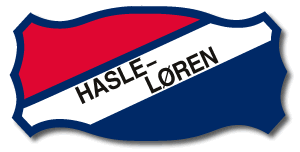  vi tilbyr idrettsgledeReferat fra hovedstyremøte Referat fra hovedstyremøte Referat fra hovedstyremøte Referat fra hovedstyremøte Dato:Dato:Sted:Møteleder:Referent:Referent:18.06.201418.06.2014KlubbhusetHeidi AtesGro RandGro RandTilstede:  Tilstede:  Terje, Jørn, Heidi, Jan Rune, Jan Erik, Jo, Atle, Diana og Gro	Terje, Jørn, Heidi, Jan Rune, Jan Erik, Jo, Atle, Diana og Gro	Terje, Jørn, Heidi, Jan Rune, Jan Erik, Jo, Atle, Diana og Gro	Terje, Jørn, Heidi, Jan Rune, Jan Erik, Jo, Atle, Diana og Gro	Forfall:Forfall:Ingar, Thomas og RoarIngar, Thomas og RoarIngar, Thomas og RoarIngar, Thomas og RoarSaksnr:Sak:Ansvar.1.Daglig leder – statusHan er fortsatt sykemeldt til 22.06.2014.2.Hjemmesiden –statusDet har vært holdt to prosjektmøter. Prosjektgruppen har laget en innstilling på å gå for en løsning basert på WordPress. Wordpress er valgt (nesten gratis). Det eneste vi må betale for er domenene.Maler er lagd.Det beste hadde vært om hver gruppe valgte en person som kan lære seg det nye systemet og ha ansvaret.Prosjektgruppen vil gjerne ha et vedtak fra hovedstyre at de kan fortsette prosessen.Vedtak: Enstemmig, bare å fortsette.Da vil Morten Rognaldsen og Jan Rune ta hovedansvaret for å implementere den nye løsningen så snart som mulig.Jan Rune3.StyrkeprøvenThomas har hatt mye jobb med å få folk til å stille. Alle vakter er nå fordelt. Det er prøvd å ta hensyn til ønsker. Spesielt skryt til Fotball yngres, håndballgruppen og A-lag hockey.4.Orientering fra gruppeneHockey jr.: Begynte med sommertrening for U16, U15 og U 18. En treningsgruppe. Det har til tider vært dårlig oppmøte. U 20 laget er trukket. De U20 spillerne som blir, får tilbud på H-L2. Det blir et samarbeidslag.Styret i hockey jr. har bestått av bare 2 personer etter sesongslutt. Ingrid Lange, Cathrine Thorberg og Sverri Valgarson er nye medlemmer av styret.Fotball senior: Litt laber stemming i laget for tiden. To spillere utestengt fra trening og match. Tre nye spillere på vei inn.B-laget gjør det bra. En 98 gutt spiller opp på laget. Han vil kanskje få tilbud om plass på A-laget.Håndball: Sesongen har gått veldig bra for dagens håndball-lag. Meldt på 2 J11 lag og 1 J9 lag til seriespill 2014/15. Har fått på plass trenere til håndballskole for 2007/08.Innebandy: Trener en gang i uken. Er litt i feriemodus. Av 35 spillere så er det ca. seks som trener.Det er meldt på tre lag i serie. Kommer til å øke treningsavgiften. Jobber med å få tak i trenere.Hockey senior: Har ansatt ny trener, Jørgen Salsten. Seniorgruppa: Ikke noe nytt siden sist.Sykkel/ski: Ikke tilstede.7.
ØkonomiGruppene skal drive seg selv, holde budsjettet. EventueltNeste møte:Dato for referatetReferentens signatur18.08.2014Gro Rand